Паспорт муниципального образованияПАСПОРТ НОВОАЙБЕСИНСКОГО СЕЛЬСКОГО ПОСЕЛЕНИЯАЛАТЫРСКОГО МУНИЦИПАЛЬНОГО РАЙОНАЧУВАШСКОЙ РЕСПУБЛИКИ1. Краткая характеристика поселения1.1 Территориальное устройство и структура поселенияНовоайбесинское  сельское поселение расположено в 35 километрах восточнее районного центра — г.Алатырь  Чувашской Республики. Административный центр – село Новые Айбеси. Дата образования административного центра-       год. В состав Новоайбесинского сельского поселения входят три  населенных пункта.1.2 Административно-территориальное деление поселения1.3 Административно-техническое оснащение администрации поселения1.4 Структура земельных ресурсов1.5 Финансовое обеспечение поселения1.6 Демографическая  ситуация 2. Объекты социальной инфраструктуры2.1  Образование 2.2 Здравоохранение и социальная защита населения2.3 Культура2.4 Пожарная часть3. Жилой фонд4. Инженерно-коммунальная инфраструктура 5. Объекты электроэнергетики6. Предприятия, действующие на территории Новоайбесинского сельского поселения6.1 Торговля6.2 Почта 6.3 Банки 7. ДорогиЛысов Николай Григорьевич ГлаваНовоайбесинскогосельского поселения.Раб. Телефон 6-34-83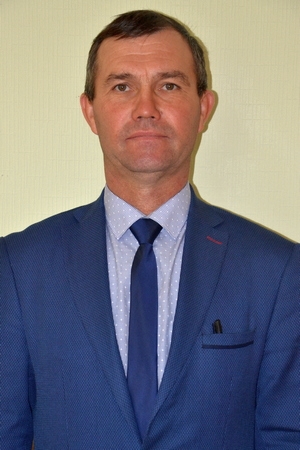 Сельское поселениеПлощадь территории  земли поселенияЧисленность населения на 01.01.2020Сайт поселенияЛысов Николай Григорьевич ГлаваНовоайбесинскогосельского поселения.Раб. Телефон 6-34-83Новоайбесинское14868 га148,68 кв.км.656novoajbe_alatr@cap.ru № п/п Наименование населенного пунктаПлощадь земель населенного пункта (кв.км.)Численность постоянного населения на 01.01.2014 г. (чел.)Расстояние до районного центра (км.)1.Село Новые Айбеси221,11653352.Поселок Искра0,31253.Поселок Сальный0,5230ИТОГО: ИТОГО: 3,0111656Здание администрации поселения429808, Чувашская Республика, Алатырский район село Новые Айбеси ул. Ленина 34 тел,63483Здание администрации поселения429808, Чувашская Республика, Алатырский район село Новые Айбеси ул. Ленина 34 тел,63483Здание администрации поселения429808, Чувашская Республика, Алатырский район село Новые Айбеси ул. Ленина 34 тел,63483Здание администрации поселения429808, Чувашская Республика, Алатырский район село Новые Айбеси ул. Ленина 34 тел,63483Здание администрации поселения429808, Чувашская Республика, Алатырский район село Новые Айбеси ул. Ленина 34 тел,63483Здание администрации поселения429808, Чувашская Республика, Алатырский район село Новые Айбеси ул. Ленина 34 тел,63483Общая площадьэтажностьвысотаматериалГод постройкисостояние75,514 м.дерево1964удовлетворительноеНаименование Новоайбесинское  сельское            поселениеНовоайбесинское  сельское            поселениеНаименование га%Земли населенных пунктов221,112Земли сельскохозяйственного назначения            1199,78Земли промышленности, транспорта, связи, радиовещанияЗемли лесного фонда13447,1790ИТОГО:14867,98100Показатели В рублях В рублях В рублях В рублях В рубляхПоказатели20162017201820192020Собственные доходы: (планируемые)фактические по итогам годаФинансовая помощь: (планируемая)фактические по итогам годаИТОГО ПоказателиЧисленность постоянного населения(среднегодовая) (чел.)Численность постоянного населения(среднегодовая) (чел.)Численность постоянного населения(среднегодовая) (чел.)Численность постоянного населения(среднегодовая) (чел.)2017201820192020Новоайбесинское сельское поселение923902880656 Село Новые Айбеси916897877653 Посёлок Искра4211 Поселок Сальный3322Наименование объекта , юридический адрес, телефонсобственникплощадьэтажностьматериалсостояниеМБОУ «Новоайбесинская СОШ» улица Ленина 19, село Новые Айбеси Алатырского района Чувашской Республики Богданова Вера Валерьевна 6-34-84Оперативное управление3892 кв.м2Железобетонные панелиудовлетворительноеНаименование объекта, юридический адрес телефонСобственник помещенияплощадьэтажностьматериалсостояние БУ « Алатыская ЦРБ Министерства здравохранения и сойиального развития Чувашской Республики    Новоайбесинский ОВОП, улица Ленина 33 село Новые Айбеси Алатырский район Чувашской Республики, тел: 6-34-34 Иванов Юрий ЛеонидовичОперативное управления150 кв.м1деревоудовлетворительноеНаименование объекта, юридический адрес, телефонСобственник помещенияПлощадьЭтажностьМатериалСостояниеСельский дом культуры  Улица Акимова д. 18село Новые Айбеси Алатырского района  Чувашской Республики Акимова Галина ФедоровнаНовоайбесинскаямодельная библиотекаул. Акимова, 25село НовыеАйбесиАлатырскогорайона Чувашской РеспубликиНуякшина Елена Владимировна6-34-22Администрация Новоайбесинского сельского поселения1044,4 кв.м.деревянноеудовлетворительноНаименование объекта, юридический адрес, телефонСобственник помещенияПлощадьЭтажностьМатериалСостояниеПожарная часть №17 С.Новые Айбеси Алатырского района,Чувашской Республики.Начальник ПЧ №17 Афанасьев Иван Григорьевич (89379539401)Афанасьев Иван Григорьевич1501кирпичноеудовлетворительно№п/пНаименование населенного пунктаКоличество индивидуальных домов (квартир)Общая площадь ( тыс.м. кв.)1. Село Новые Айбеси40120,342.Поселок Искра30,043.Поселок Сальный50,02ПоказателиНаименование населенного пунктаКоличествоПротяженностьМощностьПоказателиНаименование населенного пунктаМодельКоличествоМощностькВАТрансформаторные подстанции, расположенные на территории Новоайбесинского сельского поселенияСело Новые АйбесиКТП100Трансформаторные подстанции, расположенные на территории Новоайбесинского сельского поселенияПоселок ИскраКТП150Трансформаторные подстанции, расположенные на территории Новоайбесинского сельского поселенияПоселок СальныйКТП150Всего:102№ п/пАдрес места расположенияВид объектаспециализацияПлощадь, занимаемая  торговым объектом  (м. квад.)Иная информацияИная информация1 Село Новые  Айбеси,У. Николаева, 2 аМагазин ИП КозловСмешанная торговля12частная собственностьчастная собственность2 Село Новые Айбеси,ул. Ленина, 31Магазин СельчанкаСмешанная торговля40частная собственностьчастная собственность3 Село Новые Айбеси,ул.Ленина , 33аМагазин «Хозстрой материалы» Хозяйственные товары100частная собственностьчастная собственность4Село Новые Айбеси,ул. Ленина, 35Магазин ИП ТигиноваСмешанная торговля100частная собственностьчастная собственность5,село Новые Айбеси  ул.Акимова, 23  Фирменный магазин «Акконд» Смешанная торговля120 Алатырский потребсоюз Алатырский потребсоюз6Село Новые Айбеси ул Ленина 19 аХлебопекарьня ип Ерзукова хлебопечение300Частная собственностьЧастная собственностьНаименование предприятия, организации(указать адрес, телефон) ВидСобственностиВид экономической деятельностиОсновные виды продукции(для промышлен-ности)ФГУП «Почта России» Алатырский почтамт ОПС «Новые Айбеси» улица Акимова, дом №27          село Новые АйбесиАлатырского района , Чувашской Республики.Егординова Людмила Николаевна6-35-02федеральнаяПочтовые услуги, торговля.Наименование предприятия, организации(указать адрес, телефон) ВидСобственностиВид экономической деятельностиОсновные виды продукции(для промышлен-ности)Показатели2017 201820192020Автомобильные дороги общего пользования23.123.123.123.1в том числе ос твердым покрытием23.123.123.123.1из них в с.Новые Айбеси3333в том числе ос твердым покрытием3333